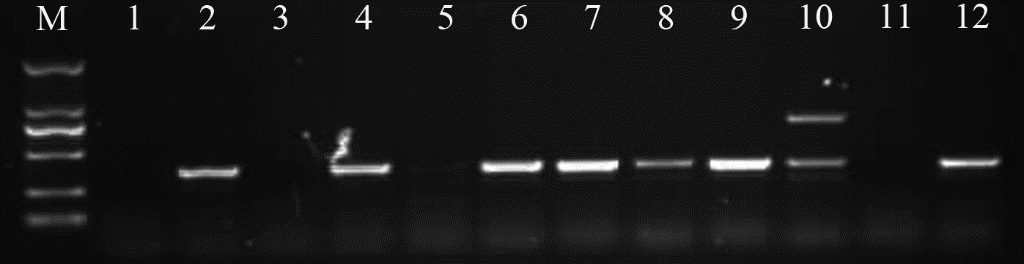 Figure S3. Colony PCR screening for expression of MscecropinB. Lanes 2, 4, 6, 7, 9, and 12 show positive samples with bands in the correct position; follow-up sequencing confirmed that they were positive clones.